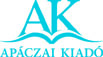 MATEMATIKATanulmányi verseny3. évfolyamországos Döntő     2012A tanuló neve:	 _____________________________	Osztálya: _________Az iskola neve:	________________________________________________Az iskola címe:	 ________________________________________ (helység)A felkészítő tanár neve:   ________________________________________Összpontszám: 31 pont					          Elért pontszám:              pont1. Ellenőrizd a számfeladatokat! Jelöld, amelyik számolásban hiba van! Javítsd is ki!(6 + 2 ∙ 3) ∙ 3 = 36				_____________________________8 + ( 20 – 16 ) : 4 = 9			_____________________________220 + 20 ∙ ( 4 x 20 : 4) = 40		_____________________________5 ∙ 20 – 16 : 4 = 96				_____________________________125 – 25 : 5 + 6 = 26			_____________________________7 pont2. A matematikaverseny döntőjében 35 tanuló az első 3 feladatot a következő eredménnyel fejezte be:az első feladatot 21 tanuló oldotta meg jól;a másodikat 17 tanuló;a harmadikat 15 tanuló;az elsőt és másodikat 7-en oldották meg;az elsőt és a harmadikat 8-an;a másodikat és a harmadikat 9-en;mindhárom feladatot 5-en oldották meg hibátlanul.Volt-e olyan a versenyzők között, akinek egyik feladatot sem sikerült megoldania?Töltsd ki a halmazábrát! 5 pont3. A matematikaverseny győztesei ellátogattak a Fővárosi Nagycirkuszba, ahol megcsodálhatták az erőművészt. – Vajon hány kilogrammot bír felemelni? – kérdezgették egymástól a gyerekek.Te ugye könnyen ki tudod számolni? (Írásban számolj!)5 pont4. A verseny résztvevői közül többen a Vidámparkba mentek, és az óriáskerékre is felültek. Hányan ültek fel az óriáskerékre?Az óriáskerék kosarai négyszemélyesek.A kosarakat megszámozták: a 6. kosárral szemben a 16. kosár van.Nyolc kosár tele van, a többiben csak ketten ülnek.(Ha rajzot készítesz az óriáskerékről, könnyebben tudod megoldani a feladatot!)(Egy kis segítség: 6.                       16.)8 pont5. Töltsd ki a piramist!6 pontKÖSZÖNJÜK MUNKÁDAT!   24 kg                                   20 kg     A rúd végén lévő tárcsák mindegyike harmadannyit nyom, mint az előtte lévő. A rúd két végén azonos tömegű tárcsák vannak.(Alaposan figyeld meg a rajzot!)6666556644